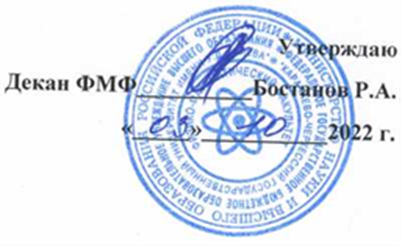 РАСПИСАНИЕ  ЗАНЯТИЙ ЗАОЧНОГО ОТДЕЛЕНИЯ ФИЗИКО – МАТЕМАТИЧЕСКОГО ФАКУЛЬТЕТАУСТАНОВОЧНАЯ СЕССИЯ, 2022-2023 УЧ. Г.1 курс (11 группа), 44.03.05. - Педагогическое образованиенаправленность (профиль) «Математика; информатика»зам. декана ФМФ по ОЗО                                                ст. преп. Башкаева О.П.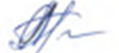 ДатаНаименование дисциплиныФ.И.О. преподавателяНомер аудитории03.11.2022История (История России,  всеобщая история)	Чотчае Д.Д.  ст. преп.803.11.2022Иностранный язык	Тамбинва З.Ю., ст. преп.808.11.2022Алгебра	Булатова Э.М.,  доц.808.11.2022Математический анализ	Байчорова С.К. ст. преп.809.11.2022Алгебра	Булатова Э.М.,  доц.809.11.2022Математический анализ	Байчорова С.К. ст. преп.8